Zgierz dn.05.07.2024 r.ZP.272.7.2024.SŁ/11INFORMACJA O ZMIANIE TREŚCI SWZ II  zmiana terminu składania i otwarcia ofert Na podstawie art. 284 ustawy z dnia 11 września 2019 r.  Prawo zamówień publicznych (tj. Dz. U. 
z 2023 r. poz. 1605 ze zm. – dalej zwanej Ustawą) Powiat Zgierski w imieniu, którego działa Zarząd Powiatu Zgierskiego (dalej zwany Zamawiającym) udziela wyjaśnień do treści Specyfikacji Warunków Zamówienia (dalej zwanej SWZ) w postępowaniu prowadzonym w trybie podstawowym, na podstawie art. 275 pkt 2 Ustawy, pn.: Zakup samochodu elektrycznego w ramach zadania „Zakup samochodu elektrycznego wraz z ładowarką dla Powiatu Zgierskiego” (ID 946212).PYTANIE WYKONAWCY I 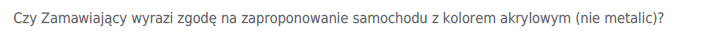 ODPOWIEDŹ ZAMAWIAJĄCEGO IZamawiający informuje, że wyraża zgodę na zaproponowanie samochodu z kolorem akrylowym. W związku z wprowadzoną zmianą Zamawiający przekazuje w załączeniu formularz ofertowy pn.:
FORMULARZ_ OFERTOWY_AKTUALNY_05_07_2024 oraz opis przedmiotu zamówienia pn.: OPIS_PRZED_ZAM_AKTUALNY_05.07.2024 zał. nr 5 do SWZ.W treści pisma z dnia 04.07.2024 r. znak: ZP.272.7.2024.AB/9 plik pn,: Infor_o_zm_SWZ w wyniku omyłki pisarskiej Zamawiający dokonuje poprawy ODPOWIEDZI ZAMAWIAJĄCEGO NA PYTANIA WYKONAWCY I –  Ad. 2 którego prawidłowa treść brzmi: Zamawiający nie wyraża zgody na zmianę treści zapisu § 6 ust 3 (…) naprawionego produktu.Z uwagi na wprowadzone zmiany treści SWZ, zamawiający przedłuża termin składania ofert o czas niezbędny na ich przygotowanie, treść SWZ w zakresie terminów, otrzymuje brzmienie:TERMIN ZWIĄZANIA OFERTĄTermin związania ofertą wynosi 30 dni. Pierwszym dniem terminu związania ofertą jest dzień, w którym upływa termin składania ofert, to oznacza, że termin związania ofertą upływa w dniu 13.08.2024 r.SPOSÓB ORAZ TERMIN SKŁADANIA OFERT „Ofertę należy złożyć za pośrednictwem platformazakupowa.pl pod adresem: https://platformazakupowa.pl/pn/powiat_zgierz, nie później niż do dnia 15.07.2024 r. do godz. 10:00TERMIN OTWARCIA OFERT ORAZ CZYNNOŚCI ZWIĄZANE Z OTWARCIEM OFERT Otwarcie ofert nastąpi w dniu 15.07.2024 r. o godz. 10:30 na komputerze Zamawiającego, po odszyfrowaniu i pobraniu za pośrednictwem platformazakupowa.pl, złożonych ofert. Zgodnie z art. 271 ust. 2 Ustawy, dokonano zmiany treści ogłoszenia o zamówieniu nr: 2024/BZP 00382523/01 z dnia 25.06.2024 r.  Ogłoszenie o zmianie ogłoszenia zostało wprowadzone w dniu 05.07.2024 r.  pod nr 2024/BZP 00399130/01 .PouczenieOd niezgodnej z przepisami Ustawy czynności Zamawiającego podjętej w postępowaniu 
o udzielenie zamówienia lub zaniechania czynności, do której Zamawiający jest zobowiązany na podstawie Ustawy Wykonawcy przysługują środki ochrony prawnej.	                                                                                                  Zarząd Powiatu Zgierskiego___________________________________________________( podpis Kierownika Zamawiającego lub osoby upoważnionej)